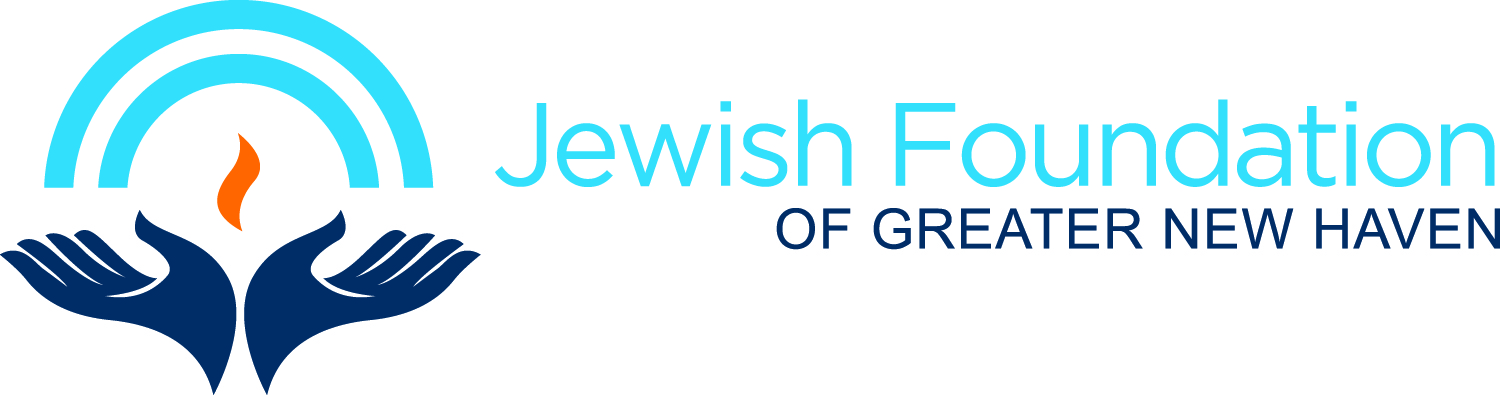 _______________________________________________________________________________________________Women of Vision Society 2018 Grant ApplicationApplications are due to The Jewish Foundation Office by Thursday, May 31 at 5:00 p.m.Attn: Jennifer Bayer, 360 Amity Road, Woodbridge, CT 06525Please submit 20 hard copies of the application 1	Organization Name:2	Address: 3	Primary Contact (Email and phone):4	Mission of your organization:5	Project title:6	Total projected budget for this project:7	Total amount requested from Women of Vision Society:8	Is this a new project? ____Y_____N 9	If no, has this project received funding from the WOV previously? _____Y_____N10	How many years has this project been running? 11	In 50 words or less, concisely summarize this project: 12	How does your project relate to the goals stated in the Women of Vision Society 2018       Grant Making Guidelines? (Please be specific and include at least two goals to which your project relates) 13	What are 2-3 specific objectives that this project intends to accomplish?14	What method(s) will be employed to achieve and implement the desired outcomes?15	How will you measure whether the outcomes have been realized?16	Target population:Anticipated number of participants:% new or current participants in your organization:17	Will you need to hire new staff or use existing staff to run this project?18	Name and Title of project lead:Complete the budget of the project (income, expenses, and any related items.)EXPENSES								Total	  _________________	INCOMENote: If listing in-kind income, please include a corresponding in-kind cost.19	Have other sources of funds been sought or awarded for this project? 20	If applicable, describe a continuation of the project beyond the grant period.Check List (Please complete and initial each item)____1.	This project is relevant to at least two goals as stated in the Women of Vision Grant Making Guidelines.____2.	I have provided evidence that there is demonstrated need for the project or program within the Jewish Community of Greater New Haven &/or Israel.____3.	I have defined my target population.____4.	I have provided a justifiable and appropriate budget in relation to the proposed project.____5.	I have completed each question on the application.____6.	If a 2017 Women of Vision Grant was awarded to my organization, I have submitted an evaluation for that grant.Signature-Executive Director						Date__________________________________________		_______________Signature-Board of Trustees Officer, Title				Date__________________________________________		_______________	Costs (please specify each line item)BudgetStaffing$Marketing $Equipment$Materials$Transportation$Rentals $Other$Donations$Grants already received$Fees/Admission/Couvert$Other income (please specify)$Total$